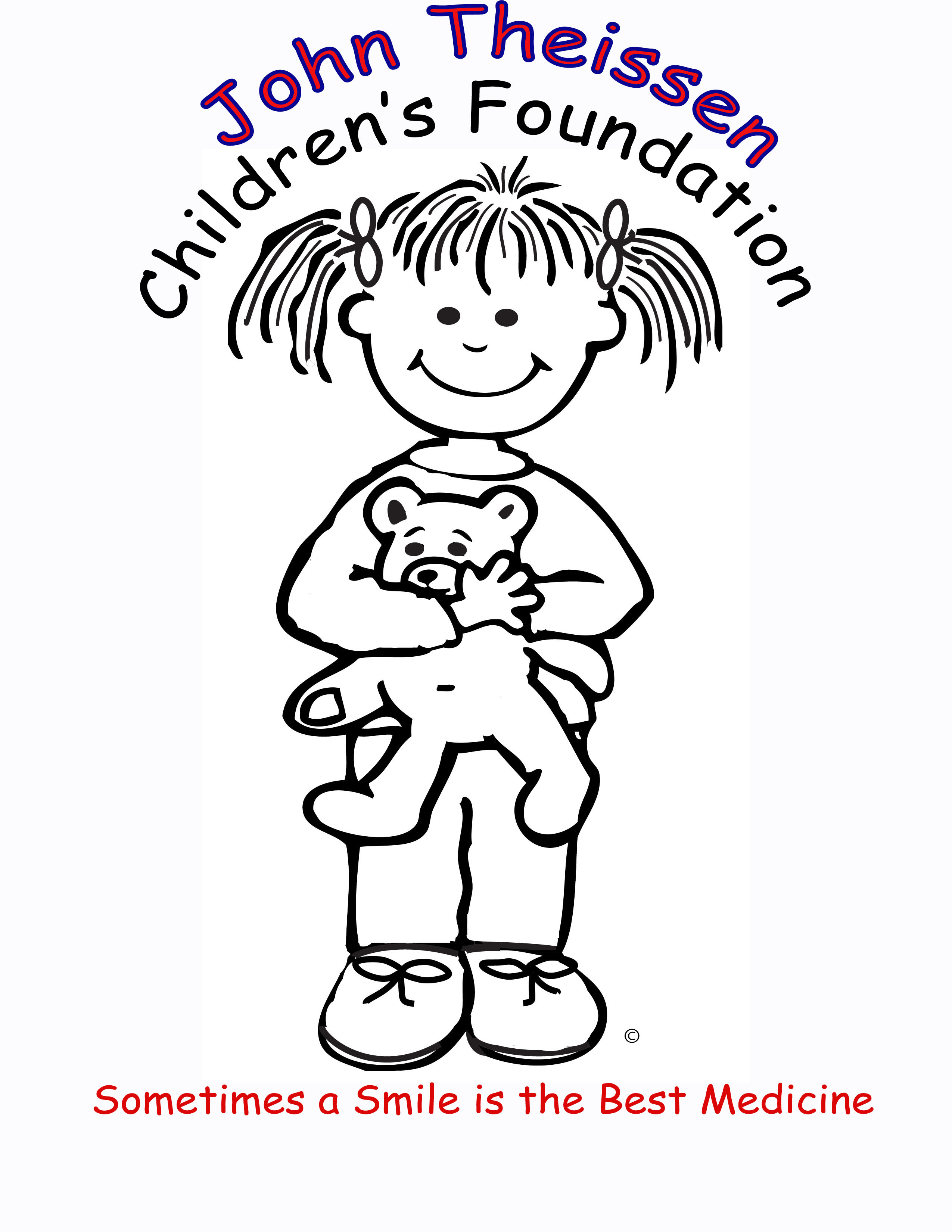 Troop 349 Toy DrivePlease bring in an unwrapped toy for the John Theissen Foundation to the  December 14th meeting